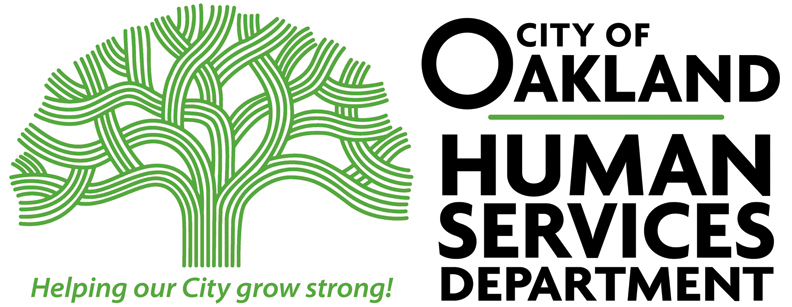 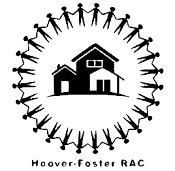 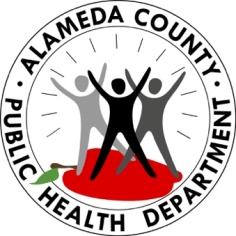 Hoover RAC MeetingLOCATION: Zoom 867 4562 7618DATE: June 2, 2022START TIME:  6:00 PMEND TIME:  7:30 PMMEETING MINUTESYour RAC Leadership CouncilYour RAC Leadership CouncilAnnette MillerChairCo-ChairPhil Bowling-DyerTreasurerGrant ChenSecretaryCesar EscalanteOutreach CoordinatorAlvirdia OwensParliamentarianRAC Contact:hooverrac@gmail.comWebsitehoover-fosterrac.comFacebookHooverFosterNextdoorHoover-FosterInstagramhoover.racSee the back of this agenda for additional helpful community contact information.See the back of this agenda for additional helpful community contact information.TimeTopic (Who)Notes6:00 – 6:101. Introductions (Phil Bowling-Dyer)16 members presentAnnette, Phil, Cesar, and Grant present from leadership team6:10 – 6:252. Oakland 20 Year Plan (Ruslan Filipau from Oakland General Planning Office)Lakshmi Rajagopalan and Diana Perez-Domencich presenters from City of OaklandThis is the link to the hub: https://city-of-oakland-general-plan-update-oakgis.hub.arcgis.com/ Please also subscribe to updates to get regular updates on the General Plan Update Process: https://www.oaklandca.gov/topics/general-plan-update#general-plan-e-mail-updates Alternier Baker Cook: The planning commission is not friendly to small property owners and is friendlier to larger property owners. There should be more resources for smaller landlords.Ray Kidd: How does the general plan impact the zoning code?Lakshmi: The general plan is large picture guidance for the future of the city that is shared with the state. The zoning code must be consistent with the general plan. The general plan started in 2021 and will not be finalized until 2025 due to community input, CEQA, and city council approval.Leslie Bowling Dyer: What sections are in the genarl plan?Lakshmi: The elements are land use, housing, noise, safety, open space, transit, and environmental justice. There may be zoning changes that result from changes in the general plan.: 6:25 – 6:403. EBALDC (Annie Ledbury)Garry Hill Thomas and Annie Ledbury presentingghillthomas@ebaldc.orgCorner of W Grand and Brush.Construction on housing and commercial space. 59 units, 5 stories. Construction beings August 2022 and to finish by February 2024.Building is next to the freeway so air quality is a key factor in the building design. Partnering with Abode Services. Half set aside for formerly homeless individuals. Project has been on hold since 2015 due to delay in funding sources. There will be murals on the outside.For those seeking commercial space (in this building and beyond: https://ebaldc.org/wp-content/uploads/2022/02/Available-or-Upcoming-Space_February-2022.pdf Email for more info: commercialleasing@ebaldc.org Events calendar! (Please add anything missing): https://docs.google.com/document/d/1is07LnikeNf0zvE49xAW4YFR8ivEi-B9TYG0oPRPlrU/edit?usp=sharing 6:40 – 6:554. Town Nights Planning (Annette Miller)Hoover Elementary4-5 PM setup, 6-10 PMFree mealCollaboration with the City of Oakland5 weeks starting June 17 until July 15Cleanup on June 25Collaboration event with SAHA July 21 10-26:55 – 7:305. Community AnnouncementsJuneteenth Event (Barbara Howard)Barbara Howard event- 15th year celebration Juneteenth Celebration. $40 to table. Saturday June 25. 11 AM – 6 PM. From Brockhurst down to Market and to San Pablo and in St. Mary’sSt Mary’s Father’s Day Event: Line dancing, ribs, poetry. Virtual and in-person. Thursday, june 23 from 11- 12 pm program lunch after. we email me for the flyer with zoom info jcastillo@stmaryscenter.org Vote Yes on C, volunteer to support Measure C: www.protectoaklandlibraries.org We are asking you to provide approval via public comment on the adoption of a resolutions for awarding a Blink!Lab Architecture as the consultant who will  conduct the feasibility study for the Hoover Durant Public Library. You can simply send a short email to the City council stating “Bring our library back to Hoover Durant” or something seminar or more. Please direct your comments on the June 7, 2022, City Council Meeting @ 1:30pm.See attached #22-0366- on City Council Agenda dated 5/24/22, See the attached for instructions PUBLIC PARTICIPATION: The public may observe and/or participate in this meeting many ways.OBSERVE: • To observe, the public may view the televised video conference by viewing KTOP channel 10 on Xfinity (Comcast) or ATT Channel 99 and locating City of Oakland KTOP - Channel 10 • To observe the meeting online from the City’s Agenda Meeting Calendar, at the noticed meeting time, please click on https://oakland.legistar.com/calendar.aspx and click on the “In Progress” link under “Video”for the library - send your supporting email to info@carrollfife.org We are kicking off planning for Creek to Bay Day Volunteer Events along MLK Jr Way. We have a $5,000 grant to spend on this project. If interested, we will be meeting to start planning on Wednesday, June 15 6-7 PM on Google Meets. Email me if interested in joinging. grant@keepoaklandbeautiful.org Phil did his voter guide for the June 7th election. Email hooverrac@gmail.com if you have questions for Phil.Jared Spencer: Alameda County Dept of Health re-issued indoor mask mandate.